案例四、2015年9月22日北京大学化学楼实验室燃烧事故事故概述：2015年9月22日晚7点，北京大学化学楼一实验室发生了火灾。着火后，学生因紧张未及时扑灭，燃烧的氢气引燃旁边的垃圾桶，产生大量浓烟。后及时报火警，火被扑灭，所幸未造成人员受伤。事故原因：经查证后得知，学生在做实验时使用火焰枪(氢气、氧气)在通风柜内给石英管封管，操作过程中火焰枪与氢气管连接处脱落，氢气喷出后被引燃。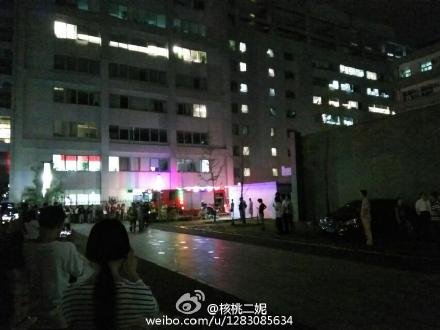 